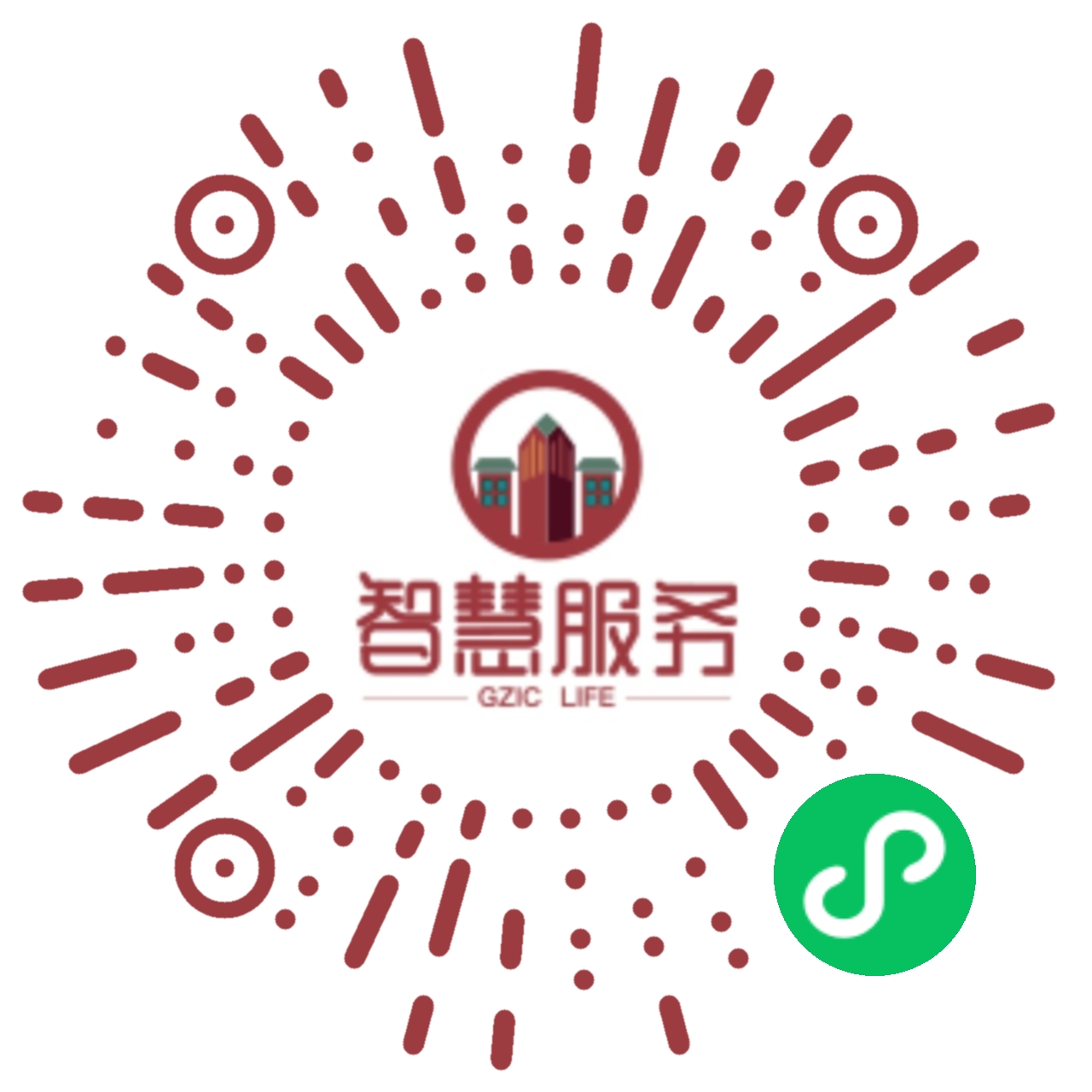 “GZIC智慧服务”小程序码